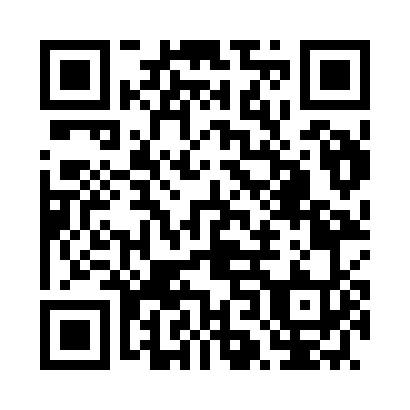 Prayer times for Ponce, Puerto RicoWed 1 May 2024 - Fri 31 May 2024High Latitude Method: NonePrayer Calculation Method: Muslim World LeagueAsar Calculation Method: ShafiPrayer times provided by https://www.salahtimes.comDateDayFajrSunriseDhuhrAsrMaghribIsha1Wed4:435:5912:233:376:488:002Thu4:425:5912:233:366:488:003Fri4:415:5812:233:366:488:014Sat4:415:5812:233:366:498:015Sun4:405:5712:233:356:498:026Mon4:395:5712:233:356:498:027Tue4:395:5712:233:346:508:038Wed4:385:5612:233:346:508:039Thu4:385:5612:233:336:508:0410Fri4:375:5512:233:336:518:0411Sat4:365:5512:233:336:518:0512Sun4:365:5412:233:346:518:0513Mon4:355:5412:233:346:528:0614Tue4:355:5412:233:356:528:0615Wed4:345:5312:233:366:528:0716Thu4:345:5312:233:366:538:0717Fri4:335:5312:233:376:538:0818Sat4:335:5212:233:376:548:0819Sun4:335:5212:233:386:548:0920Mon4:325:5212:233:396:548:0921Tue4:325:5212:233:396:558:1022Wed4:315:5112:233:406:558:1023Thu4:315:5112:233:406:558:1124Fri4:315:5112:233:416:568:1125Sat4:305:5112:233:416:568:1226Sun4:305:5112:243:426:578:1227Mon4:305:5112:243:426:578:1328Tue4:305:5012:243:436:578:1329Wed4:295:5012:243:436:588:1430Thu4:295:5012:243:446:588:1431Fri4:295:5012:243:446:588:15